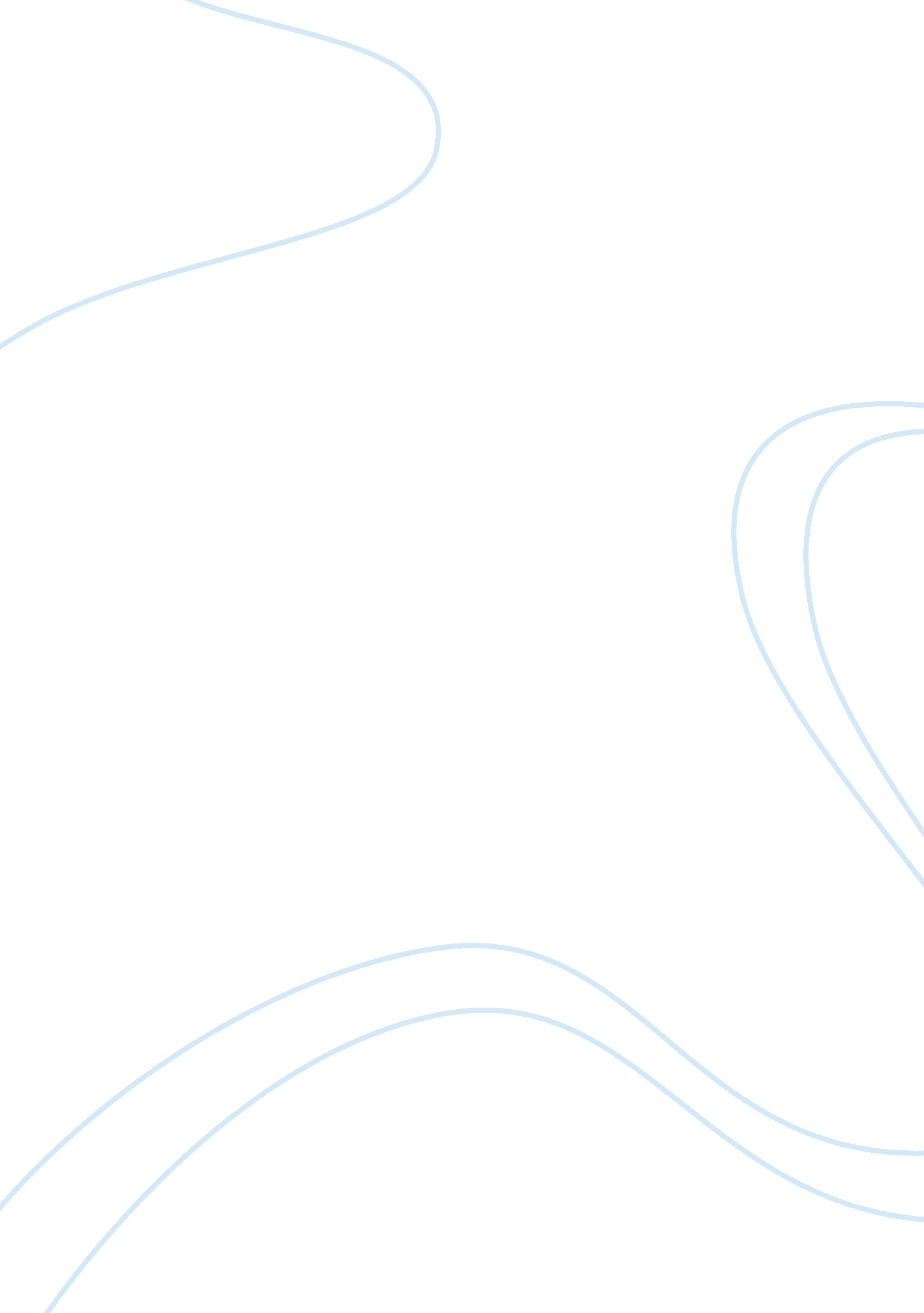 Contemplate have responded decisively. many school districts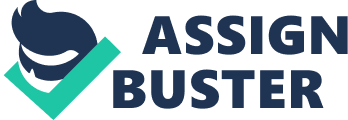 ContemplateFuture Legal Issues in Education            Educators today deal with a largenumber of issues within their districts. Among them are race, ethnicity, disciplineand security; the end of common core; public versus private education andequality; transgender bathrooms. All these issues could end up in court atsome point due to divergence and dissention in communities and their schools. Discipline and security            Incidences of school violence hasincreased, as the gaping expression of societal violence has increased. Onlyschools in inner-cities or rural areas worried about severe violent behavioryears ago.  Educators have been shockedto find children of all ages arriving armed as they enter school halls. Schools have responded decisively.  Many school districts have begun stayingclosed campuses to diminish the threat from strangers or unauthorized personsgaining access. School shootings in verysmall towns from California to New York, in all schools in the USA and districts, however diminutive, are compulsory tonow straightforwardly address the increased occurrences of violence in schools. Other districts necessitate that all people onany site wear clear district identification or visitor badges. Schools havebeen forced to take more drastic measures when students come armed. Othersconduct random searches (Oulton, Dillon, & Grace, 2004) or have installed metal detectors. While some people questionwhether or not these searches represent an illegal search and seizure, most stakeholdersfeel that the breach on civil liberties is slight given the risk involved. Educators today recognize that the problem will not be solved by  metal detectors alone. Society needs toaddress the causal concern which makes children carry weapons. Many schoolsinclude conflict resolution and anger management as a standard element of the acceptedsocio-emotional curriculum. They also hold open forums to resolve conflicts dopeer resolution activities, and make counseling more available. Another strategy for reducingviolence, in districts large and small are beginning to require uniforms intheir schools. (Oulton, Dillon, & Grace, 2004). It has been observed thatin gang infested areas, many outbursts lead back to the clothes worn bystudents. Identifying clothing, such as a particular style, color, or garmentcan lead to fights and bullying. By banning gang colors and markers and thenrequiring uniforms, administrators and school officials are able to preventmuch of the violence in their schools. Uniforms  can also cost less than buying designer label wardrobesthereby reducing social class distinctions.             In Forney, Texas, a school board enforced the policy of school uniformsin the case Littlefield v. Forney Independent School District. They also forbid certain baggy and ill fittingclothing and accessories. Parents in Littlefield were denied their claim whenit was requested that their children be exempted from the policies.. (Brode, 2016). They alleged that the procedure on uniforms violated their right asparents to dictate their children’s schooling and rearing. They also claimedthat it was a violation of religious freedoms, to essentially rank the strengthof religions if it weren’t permissible to opt out. The plaintiffs appealed whenthe District Court dismissed the suit prior to trial. It was decided that whilethe parents claim was partially valid, the students’ rights to speech were not debased. They also stipulated that a  better qualityeducation would supersede the parents’ right to control their children’supbringing where school safety and wellbeing were concerned. Race, ethnicity, and equality            Theinitial primary inspection of ethnicity, race and equality in the area of educationbegan in the time of the movement for civil rights. The Commissioner of Education chose  James Coleman, asociologist, to evaluate educational prospects for adiverse background of people. The group collective found data from 570, 000students, in 4, 000 schools, from 60, 000 teachers. The following report producedcontroversial and unexpected results, for  researchers. It pointed out that kids comingfrom socio-economically challenged, mostly non? white communities began schoolwith grave deficits and were unable to rally and change their path. (Gonzales, Carola Suárez-Orozco, & Maria, 2013). Funding,  curriculum and schoolfacilities played minimalist roles in this report.            In 1968, bilingual education was mandated and has since producedsubstantial disputes. Bilingual education, offers primary instruction in a lingo other than English, which comprisesattempts to balance education for marginal populations of students. Opponents feel students taught in otherlanguages will have a language deficit for daily life. Supporters dispute that firstlanguage learners deserve equal opportunity to access all the same resources. Transgender Bathrooms            Trangenderbathrooms are another hot button issue the president has in the  controversial matter of t individuals who aretransgender using school locker rooms and bathrooms. HB2 in North Carolina remains as contentious as ever, with Republicansin North Carolina rejectingdiscussion to amend the law in special session which was attended just previousto year end ( Goldhaber, Lavery, & Theobald, 2014). A court challenge atthe federal level is still imminent against a cooperative letter bythe Justice and Education Departments from last May declaring that all publiclyfunded schools must permit pupils to use the bathroom which matches their sexualcategory identity.            Thisdecree from Obama could of course, be abandoned, but that wouldn’t eliminatethe issue. Previous to these declarations,  in federal court, multiple students allegedthey had a right to the bathroom of their choosing. This issue willundoubtedly end up in the Supreme Court. The End of Common Core?            President Trump declared many timeson the campaign trail to get rid of common core. Despite deep proletariat antagonism, the principles have proven pliant, with many repeal efforts to tweak thestandards. Despite the presidents promises, it’s not obvious what the nextstep in this fight will be.            When the Every Student Succeeds Actpassed, it stated that the federal government could not makes dictates onschool standards . The president’s endorsement may encourage some Republicanstate legislators, who organize the majority of the country’s statehouses, topursue a replacement for Common Core with improved vitality. The presidents newposition as the Common Core’s most staunch critic could reinforce it by creatinga defence for anti-Trump outlets. Misconceptions about schoolvouchers, another proposal, are as universal as the views on their value(Gillman, 2013). Public versusprivate            Publiceducation is the core of  the public? versus? privatediscussion. The effect of confidential education and home schooling on Americaneducation. Many families who are displeased with the superiority of freeeducation, afraid of increasing aggression in the schools, or who cravepersonal value to be taught turn to parochial and private schools. Most  private schools are based in religion, primarilyCatholic. Because private schools experience success with at-risk kiddos, cost reductionis always a topic of discussion. One idea is a voucher system where all educationis accessible to all people.             Itis argued this would create more private school availability. On the otherhand,(Cotton, 2006) . this policy would exhaust public schools budgets and furtherdrive public institutions to ruin. The whole voucher cost would not be coveredeither, which would not put private schooling within the contact of poorerfamilies. This solution could lead to a larger issue of segregation. 